Declaration of Co-Candidacy FormTexas A&M University Election CommissionFall 2020 Student Body Elections“An Aggie Does Not Lie, Cheat, or Steal or Tolerate Those Who Do.”Candidate Names: _______________________________________________________________________________________________________________________Position Candidates For: ___________________________________________________Phone: _________________________________________________________________Email: __________________________________________________________________By signing this Declaration of Co-Candidacy below we, the above candidates, do formally affirm to run and campaign as Co-Candidates in the Texas A&M Student Election for the position of _________________________. With this declaration, we understand that we will submit individual candidate expense reports and adhere to all Election Regulations regarding co-candidacy and finances including, but not limited to item 1.e. under the “Filing Process” subsection of the “Filing” section:Candidates that register materials containing the names of more than one candidate must submit a Declaration of Co-Candidacy upon registration of the material. This form will include the names of all candidates with multiple names on registered materials, contact information for all candidates, and the registered materials that will fall under Co-Candidacy regulations. Upon submission of this form, candidates will be bound by the actions of the other candidates with regard to co-candidacy registered materials, and any fines, rulings, or directives relating to these materials will apply to all co-candidates
_______________________________________________________________________Candidate’s Signatures________________________________Date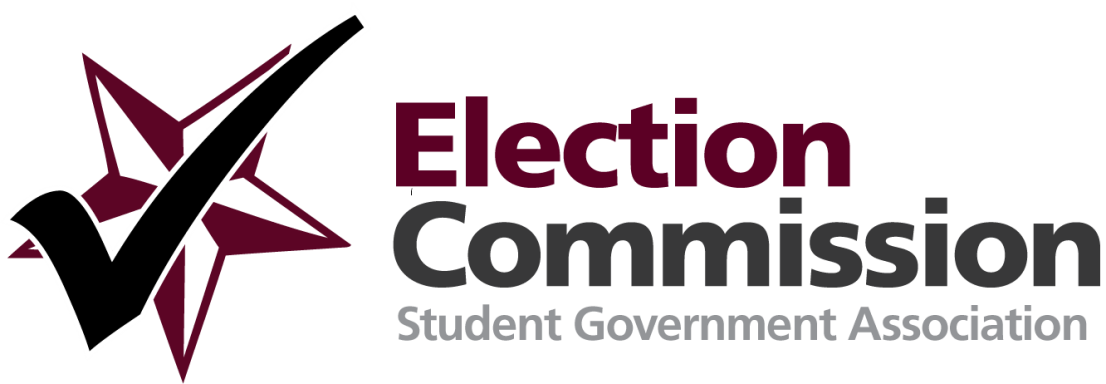 ________________________________Election Commissioner’s Signature______________________________Date